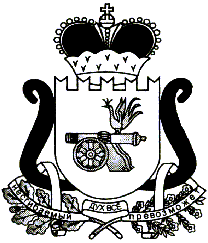 АДМИНИСТРАЦИЯ   МУНИЦИПАЛЬНОГО ОБРАЗОВАНИЯ«ЕЛЬНИНСКИЙ  РАЙОН» СМОЛЕНСКОЙ ОБЛАСТИР А С П О Р Я Ж Е Н И Е от  14.04.2020 № 109-рг. ЕльняО приостановлении деятельности ярмарокВо исполнение Указа Губернатора Смоленской области от 18.03.2020г. № 24 «О введении режима повышенной готовности» (в редакции указов Губернатора Смоленской области от 27.03.2020 № 29, от 28.03.2020 № 30, от 31.03.2020 № 31, от 03.04.2020 № 35, от 07.04.2020 № 36, от 10.04.2020 № 42, от 12.04.2020 № 44) и п. 8 Протокола заседания Координационного совета по пограничной политике при Администрации Смоленской области от 07.04.2020 № 2: 1. Организаторам ярмарок (Косаревой Г.В., Чибисовой Г.Н.), приостановить ярмарочную деятельность на период с 15.04.2020 года по 30.04.2020 года включительно на следующих земельных участках:кадастровый номер 67:08:0010134:3, расположенный по адресу: Смоленская область, г. Ельня, ул. Пролетарская, д. 46;кадастровый номер 67:08:0010118:47, расположенный по адресу: Смоленская область, г. Ельня, ул. Интернациональная, д.6 (Смоленская область, г. Ельня, ул. Ленина, д. 3).2. Предприятиям и организациям общественного питания и торговли обеспечить соблюдение превентивных мер.3. Разместить настоящее распоряжение на официальном сайте Администрации муниципального образования «Ельнинский район» Смоленской области и опубликовать в районной газете «Знамя».4. Контроль за исполнением настоящего распоряжения оставляю за собой.Глава муниципального образования «Ельнинский район» Смоленской области 				Н.Д. Мищенков